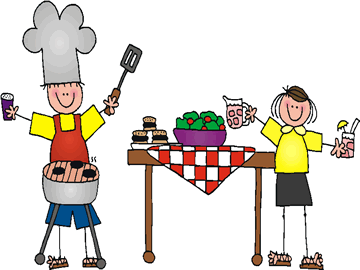 New Iberia Parks & Recreation1st Annual NIRDJr BBQ Cook OffSaturday June 12, 2021New Iberia City Park(337- 369-2337)Registration PacketAge Bracket:		 6 – 10		11 – 16NAME: ________________________________ TEAM NAME: ______________________ADRESS: 						CITY/ST: 					Age (DOB): _____________________________CONTACT #: ____________________________PARENT/ADULT: ________________________ CONTACT #: ____________________Entry Fee:	$25.00 (First 10 entrants only will be taken)Below is information you will need to compete.  Each contestant and adult supervisor should read this information carefully.  Please go over each item together so that everyone knows and understands the rules.  If you have any questions, you may call (337) 967-3288 or(337) 369-2337.  Any specific questions on cooking process, please call (337) 519-2838 (James Trahan).Schedule of events:  Saturday, June 12, 2021 (schedule subject to change).	10:15 AM 		Check-in at Main Ticket Booth	10:30 AM 		Cooks meetingOnce checked in, children MUST stay within the sectioned off area.Meat and boxes will be handed out at this time.	Grills and charcoal will be provided.	10:45 am		Start grills	11:15 am 		Begin cooking	12:15 pm		Turn in for ages 11 – 16 Old Fire Station 	12:15 pm		Turn in time for ages 6 – 10 Old Fire Station 	12:45 pm 		Judging completed	1:30   pm		Awards CeremonyNIRD RULES AND REGULATIONSThere will be 2 age groups.  Each entry will consist of one cook only.NIRD rules apply unless otherwise noted.  *Ages 6 – 10 will cook hamburgers.Each entry will receive 1 ½ pounds of raw hamburger.At least ¾ of a pound of cooked meat must be submitted in the box that was given to you at check-in.There are no rules to garnish.*Ages 11 – 16 will cook pork chop.Each entry will receive one and only one pork chop.  There is no margin of error.The pork chop will need to be submitted in the box that was given to them at check in.  SPECIAL INSTRUCTIONSOnly one adult assistant and one Junior cook will be allowed in the cooking area.  All other family members MUST stay outside the cooking area.  Once admitted the child and adult supervisor must stay within the cooking area until the child has turned in his/her box. (Suggestion: bring a folding chair)Adults – NO alcohol or tobacco in the preparation and cooking areas.Please bring your own utensils, seasonings and marinades.  Please bring food service gloves for your child to wear while handling all food.  Please bring hot pads or oven gloves as the lids to the grills will be hot.Prohibited items:  easy-up pop-tents, your own grill, flame throwers or torches.No garnishes will be provided.  Please bring your own garnish if you choose to use it. Garnish must be edible.PREPARATIONThe child must do the preparation, cooking and presentation.  If a child is unable to do all of these, he/she should not register.  This means that the child should be able to put his/her own meat on the grill, turn meat while on the grill, take meat off the grill and do all garnishing.  Once again, if your child cannot perform these tasks, then the child should not register for the contest.The supervising adult may help with lighting the fires or slicing meat.  Other than slicing, the adult should not be touching the food.  This section is a children’s cooking contest, not the adult contest.  If the adult is observed handling the food and doing what the child should do, there will be a verbal warning.  Second time, the child will be disqualified and asked to leave.  Please don’t be the reason your child is disqualified.Children who require ADA assistance are encouraged to compete.  Each child will be assigned an assistant other that the supervising adult if needed.  The child must attempt, multiple times on their own to perform a task.  Only if unable to perform that task will the assistant help.  The assistant will help as little as possible and will encourage the child to complete as many tasks on their own as possible.Kids BBQ Safety ProceduresAll contestants will cook in a designated area on grills provided.  Grills are property of NIRD and need to be left at the cook-site once complete.  Grills will be lit by the NIRD.  Grills are not to be lit by the contestant or supervisor.If you are having issues with your grill/heat, do not shake the grill, touch the outside of the pit grill and/or grill grate.When handling the grill – only use the handles on sides of the grill and top of the hood.Make sure grill is on a flat surface.  If your grill does not appear on a flat surface, pleases notify a member of NIRD.Do not move grills for any reason.  Grills are placed in a particular location due to distance between grills/contestants and fire safety.  If you have an issue with your grill placement, please notify a member of NIRD team before the contest begins.Always keep water near cooking area .Always use utensils while placing and pulling proteins from the grill.  Do not use hands.Contestants must wash hands before and after handling uncooked meat.Grills will be the only equipment provided.  Contestants are requested to bring oven mitts, service gloves, utensils, hot pads, and any other barbecuing equipment the contestant/supervisors feel necessary to compete.Do not leave utensils on the grill as they will heat and can cause burns.Gloves should always be worn while cooking, adjusting air vents, adding charcoal and handling the thermometer or lid.Always use proper tools that are appropriate and intended for the purpose of barbecuing.  Always clean your grilling tools and utensils after each use to avoid the risk of cross contamination.Once you have completed the contest, please CLEAN THE GRILL SURFACE and leave it in its place.  Do not move grills while they are hot or attempt to remove ash until it has completely burned out and the grill is cool.